Publicado en Johannesburg, South Africa el 14/01/2019 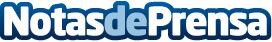 Lo que Angola puede aprender de Nigeria, que crea oportunidades excepcionales para la producción marginal de petróleoCon la disminución de la producción y la inversión escaseando, Angola ha puesto en marcha una serie de nuevas iniciativas para relanzar su industria petrolera e impulsar el desarrollo económico. Sin embargo, estos cambios requieren tiempo y la renovación de la exploración de petróleo y gas en aguas profundas en busca de nuevas reservas tardará años en dar los resultados deseados y detener la reducción diaria de producciónDatos de contacto:Centurion Law Group+27112455900Nota de prensa publicada en: https://www.notasdeprensa.es/lo-que-angola-puede-aprender-de-nigeria-que_1 Categorias: Internacional Finanzas Otras Industrias http://www.notasdeprensa.es